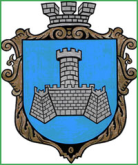 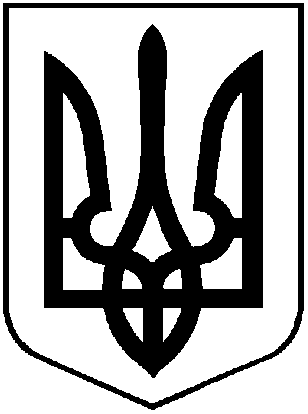 УКРАЇНАХМІЛЬНИЦЬКА МІСЬКА РАДАВІННИЦЬКОЇ ОБЛАСТІВиконавчий комітетР І Ш Е Н Н Я   від  __ _________ 2021 року                                                                        № ___Про розгляд клопотань юридичних та фізичних осіб з питань видалення деревонасаджень у населених пунктах  Хмільницької міськоїтериторіальної громадиРозглянувши клопотання юридичних та фізичних осіб з питань видалення деревонасаджень у населених пунктах Хмільницької міської територіальної громади, враховуючи матеріали комісії з питань визначення стану зелених насаджень в населених пунктах Хмільницької міської територіальної громади, а саме – акти обстеження зелених насаджень, що підлягають видаленню від 25.08.2021р. та 27.08.2021р., відповідно до Правил благоустрою території населених пунктів Хмільницької міської територіальної громади, затверджених рішенням 68 сесії міської ради 7 скликання від 16.12.2019 року №2401 (зі змінами), постанови Кабінету Міністрів України від 01 серпня 2006 року №1045 «Про затвердження Порядку видалення дерев, кущів, газонів і квітників у населених пунктах», наказу Міністерства будівництва, архітектури та житлово-комунального господарства України від 10 квітня 2006 року № 105 «Про затвердження Правил утримання зелених насаджень у населених пунктах України», наказу Міністерства регіонального розвитку, будівництва та житлово-комунального господарства України від 26.04.2019 р. №104 Про затвердження ДБН Б.2.2-12:2019 «Планування та забудова територій», рішення  виконавчого комітету Хмільницької міської ради № 45 від 06.01.2021 року  «Про затвердження в новому складі постійно діючої комісії з питань визначення стану зелених насаджень в населених пунктах Хмільницької міської  територіальної громади» (зі змінами), керуючись ст.ст. 30, 59 Закону України «Про місцеве самоврядування в Україні», виконком Хмільницької міської  радиВ И Р І Ш И В :1.   КП «Хмільниккомунсервіс»:1.1. Дозволити видалення дев’яти дерев породи тополя, що знаходяться на території с. Голодьки біля адміністративного приміщення бувшої сільської ради по вул. Подільська, 5а, які мають незадовільний стан (аварійно-небезпечні, вкриті омелою);- дозволити видалення одного дерева породи липа, що знаходиться на території с. Голодьки біля адміністративного приміщення бувшої сільської ради по вул. Подільська, 5а, яке має незадовільний стан (аварійно-небезпечне);- дозволити видалення одного дерева породи ялина, що знаходиться на земельній ділянці, яку орендує ФОП Григорук І.П. по просп. Свободи, 1а у м. Хмільнику, яке має незадовільний стан (аварійне, сухостійне);- дозволити видалення двох дерев породи ялина, що знаходяться на загальноміській території біля супермаркету «Сільпо» по просп. Свободи, 3 у м. Хмільнику, які мають незадовільний стан (аварійні, всихаючі);- дозволити видалення трьох дерев породи береза, що знаходяться на загальноміській території біля храму Собору Пресвятої Богородиці по вул. Кутузова, 1 у м. Хмільнику, які мають незадовільний стан (аварійні, сухостійні);- дозволити видалення двох дерев породи черешня, що знаходяться на загальноміській території біля храму Собору Пресвятої Богородиці по вул. Кутузова, 1 у м. Хмільнику, які мають незадовільний стан (аварійні, дуплисті);1.2. КП «Хмільниккомунсервіс» деревину від зрізаних  дерев, зазначених  в підпункті 1.1 пункту 1 цього рішення, оприбуткувати через бухгалтерію, а гілки та непридатну деревину утилізувати, склавши відповідний акт.2. КП «Хмільникводоканал»2.1 Дозволити видалення шістдесяти двох дерев різних порід, які мають задовільний стан (руйнують каналізаційний колектор), що знаходяться на загальноміській території в охоронній зоні каналізаційного колектора  по вулиці Курортна у м. Хмільнику.2.2. КП «Хмільникводоканал» (Бойко С.П.) деревину від зрізаних дерев, зазначених в підпункті 2.1 пункту 2 цього рішення, оприбуткувати через бухгалтерію, гілки та непридатну деревину утилізувати, склавши відповідний акт.3.   Комунальному некомерційному підприємству“Хмільницький центр первинної медико-санітарної допомоги”Хмільницької міської ради3.1. Дозволити видалення семи дерев різних порід, а саме: одного дерева породи ялина, одного дерева породи горобина, одного дерева породи акація, одного дерева породи верба, одного дерева породи ясен та двох дерев породи горіх, що знаходяться на території Комунального некомерційного підприємства «Хмільницький центр первинної медико-санітарної допомоги» Хмільницької міської ради по вул. Пушкіна, 64 в м. Хмільнику, мають незадовільний стан (аварійно-небезпечні) та підлягають зрізуванню;- провести формувальне обрізування дев’яти дерев різних порід, а саме: одного дерева породи горіх та восьми дерев породи липа, що знаходиться на території  Комунального некомерційного підприємства «Хмільницький центр первинної медико-санітарної допомоги» Хмільницької міської ради по вул. Пушкіна, 64 в м. Хмільнику та мають задовільний стан;- дозволити видалення двох дерев породи ясен, що знаходяться на території         с. Сьомаки біля фельдшерського пункту по вул. Ротая, 2, які мають незадовільний стан (аварійні, 1,5 м. від зовнішньої стіни) та підлягають  зрізуванню.3.2. Комунальному некомерційному підприємству “Хмільницький центр первинної медико-санітарної допомоги” Хмільницької міської ради (Дубова Л.М.) деревину від зрізаних дерев, зазначених в підпункті 3.1 пункту 3 цього рішення,  оприбуткувати через  бухгалтерію, гілки та непридатну деревину утилізувати, склавши відповідний акт.3.3.Комунальному некомерційному підприємству “Хмільницький центр первинної медико-санітарної допомоги” Хмільницької міської ради (Дубова Л.М.) після видалення дерев зазначених в підпункті. 3.1 пункту 3 цього рішення,   провести роботу щодо відновлення території новими саджанцями.4. Контроль за виконанням цього рішення покласти на заступника міського голови з питань діяльності виконавчих органів міської ради  Загіку В.М.    Міський голова                                                                      Микола Юрчишин